We Are Social! Facebook  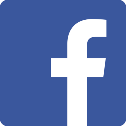 As you might know, Friendship Star Quilters has a Facebook page. If you are already a user, just “Like" our page to get guild updates and interesting news. Just type Friendship Star Quilters in the Search box. When the page comes up, be sure to click on the box that says “Like”. If you are not a Facebook user and do not want to be one, the guild page is public which means you can view posts without logging into Facebook. The link is as follows:  https://www.facebook.com/FriendshipStarQuilters/ If a particular posting of interest to the guild is placed, the Facebook administrator will often send an email via the listserv so be sure to sign up for that also. This is free for guild members. Expect to get guild notices of newsletter releases, meeting reminders, etc. Pinterest   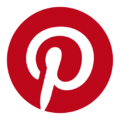 Pinterest is a social network that allows users to visually share interests by posting (known as 'pinning') images to their own or others' boards and browsing what other users have pinned.  Boards are typically theme based. Browse and pin what you like to your account boards or the guild’s boards.You may create an account for free. It’s easy. Follow the prompts and answer the questions. You can use real data or make up details—it’s fine. There will not be a quiz. If you have a Facebook account, you may use your username and password to access Pinterest—no need to remember yet another password.  Look around and see what others are pinning. If you see something you like, pin it to your own board.You may Pin any image. Here is how:Roll your mouse over an image.Look for a red rectangle to appear with a push pin symbol and the word Save. Click the red rectangle with your mouse. Choose to which board you would like to save the image by scrolling with your mouse. Create a board by clicking Create. Give the board a title. Click Create.It’s easy! You have saved your first pin.The guild’s account may be accessed at this link:  www.pinterest.com/friendship_star_quilters/Guild members are granted access to most boards and can pin related items to each board.*  Small Groups have their own boards and only members of each group may post items to their board.  It’s all in good fun!  So, get pinning and sharing your ideas and see what others find interesting!*Alert Lorie Coston that you have “Followed” the guild board. She will grant you pinning access.Instagram   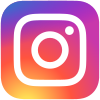 FSQ on Instagram by Karen Kehl and Lorie CostonFriendship Star Quilters is on Instagram and known as    friendship_star_quilters    This is the official page of the guild. The guild Publicity committee has an account known as    fsqpublicity2017Please “Follow” both accounts!Instagram is a social media platform based on photos. Many people use it as their primary social media site because there are always great pictures (and lots of ideas for quilters). FSQ currently has 51 followers and we would love to reach out to more quilters.  There are two ways you can help:  Add  friendship_star_quilters  to your “Follow” list, if you are on Instagram, or join and add usProvide pictures for our account. We would love to have new pictures posted at least every weekThere is a separate e-mail address for the FSQ Instagram account:  fsquilters@gmail.comPlease e-mail your pictures along with your name and a couple of sentences about the quilt that we can post. Please tell us in the e-mail if you want your name posted and if so, how you would like to see it (your full name, first name and last initial only, etc.) We will only post pictures that we receive through e-mail to assure that a picture is not posted without your permission.  If you want to start an Instagram account, you can use your smartphone or computer. Here are some instructions on getting started:  To create an Instagram account from a smartphone: Download the Instagram app for iOS from the App Store, Android from Google Play Store or Windows Phone from the Windows Phone Store. Once the app is installed, tap to open it. You can tap “Log in with Facebook” to sign up with your Facebook account. If you register with Facebook, you'll be prompted to log into your Facebook account if you're currently logged out. Not on Facebook? tap “Sign Up”, then enter your email address and tap “Next”.  If you register with email, create a username and password, fill out your profile info and then tap “Done”. To create an Instagram account from a computer: Go to   www.instagram.com   “Log in with Facebook” to sign up with your Facebook account. If you register with Facebook, you'll be prompted to log into your Facebook account if you're currently logged out.If you register with an email, click “Sign Up”. Enter your email address then create a username and password. Make sure you enter your email address correctly and choose an email address that only you can access. If you log out and forget your password, you'll need to be able to access your email to get back into your Instagram account. Once inside Instagram use the Search feature to find the guild’s two accounts and tap “Follow” for both. Just about anyone you can imagine is on Instagram!  Are you a fan of Jen Kingwell? Or Capital Quilts? Or Angela Walters? Or Bonnie Hunter, Riley Blake, Tula Pink, Moda Fabrics, Aurifil Thread, Martingale Books, etc. Whew! Search for who/what you find interesting and “Follow”.You are now on Instagram and following people/topics of interest! Congratulations! Go to www.techboomers.com for instructions on how to send pictures from your account. Hashtags are explained pretty well at that website.If you have any questions about the guild’s primary Instagram account, you can e-mail fsquilters@gmail.com or contact Karen Kehl.  If you have any questions about the guild’s publicity Instagram account, you can email Lorie Coston at publicity@friendshipstar.org .